РЕГИОНАЛЬНАЯ АССОЦИАЦИЯ «СТРОИТЕЛИ ТПП РБ»ПРОТОКОЛ № 15ПравленияРегиональной ассоциации «Строители ТПП РБ»Дата заседания: «02» июня 2017г.Место заседания: г. Улан-Удэ, ул. Ленина, 25.Время начала заседания: «18» часов «00» минут Время окончания заседания: «18» часов «40» минут.Форма: очная.Присутствовали члены Правления Региональной ассоциации «Строители ТПП РБ» (далее – Ассоциация): Михеев А.Т., Гусляков В.А., Доржиев Г.Ю., Батуев В., Хусаев В.Л., Байминов В.Н. Отсутствовали: - нет;Председатель собрания: единогласно выбранный Гусляков В.А.Кворум для проведения заседания Правления  СРО РА «Строители ТПП РБ» имеется, Правление правомочно принимать решения.Приглашенные лица:Исполнительный директор Ассоциации Елисафенко Владимир Леонидович;Секретарь Правления КочетоваЛидия Васильевна.ПОВЕСТКА ДНЯ ЗАСЕДАНИЯ ПРАВЛЕНИЯ:Информация об организациях, намеренных вступить в СРО, оплативших вступительный взнос и представивших пакет документов.По вопросам  повестки дняСлушали  по  вопросу:Исполнительного директора  СРО   РА «Строители ТПП РБ»  Елисафенко  В.Л  Решили:Принять в члены Региональной ассоциации «Строители ТПП РБ» следующих юридических лиц, осуществляющих строительство, капитальный ремонт и реконструкцию объектов капитального строительства: Повестка дня исчерпана.  Предложений и дополнений в повестку дня собрания не поступило. Заседание Правления объявляется закрытым. Исполнительный директор        Елисафенко В.Л.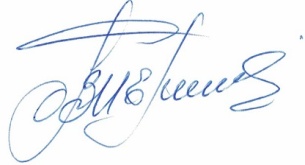 Секретарь Правления                                                    Кочетова Л.В. г. Улан-Удэ, ул. Ленина, д. 25, тел. 8(3012) 21-55-88,( 89021)642246;  e-mail: sro@tpprb.comНаименование организацииРуководительОГРНИННАдрес1ООО «Энергия-Альфа» Генеральный директорДондоков Александр Юрьевич0323106660670000, г. Улан-Удэ, ул. Борсоева,д.109,83012204460domostroitel2010@mail.ru2ООО «ВЛА-ДИ»Генеральный директор Борисов Виктор Васильевич1030302693387Дата регистрации11.12.20030323118948670034, Республика Бурятия, г. Улан-Удэ,Проспект  50-летия Октября,д.46Б, офис.20Тел.89025646201, vla-diu@mail.ru3Муниципальное унитарное предприятие "Водоканал" г. Улан-УдэДиректроЦыбиковЖаргал Евгеньевич10203009833400326481003670034, Республика Бурятия, г. Улан-Удэ,ул. Красноармейская,24 Тел. 8(3012)44-14-54info@vdk03.ru4ООО «Энергостандарт» ДиректорПоломошнов Сергей Геннадьевич11203270172930323365312670031, Республика Бурятия, г. Улан-Удэ, ул. Бийская 87, оф.27 Тел.8(3012)416603energostandart-uu@mail.ru